Hållbar lokal livsmedelsproduktion!Digitalt webbinarium om Aquaponi och dess enorma utvecklingsmöjligheter.12 maj kl.16.00 – ca 17.30 Här är länk till anmälan: https://www.eventbrite.com/e/hallbar-lokal-livsmedelsproduktion-biljetter-328112652777Hur kan Sverige trygga livsmedelsförsörjningen? Hur kan fler utbilda sig och arbeta i de gröna och blå näringarna?Rysslands krig i Ukraina har synliggjort vad många redan vet - att Sverige och många andra länder i världen är alltför beroende av importerade livsmedel.  Vi kommer nu i en serie webbinarier presentera inspirerande exempel som kan ge hållbara företag inom gröna och blå näringar samt annat företagande som skapar fler jobb på landsbygden, i tätorter och i städer.Information om en unik akvaponiingenjörsutbildning. Där du blir odlingsspecialist inom akvaponiska system, fisk, frukt och grönsaksodling. Gabriel Liljeström, utbildningsledare Väddö Folkhögskola.Min resa som företagare inom Aquaponi Från hobbyodlare till professionell innovationsmiljö. Tomas Strandberg, driftsansvarig, medgrundare till pilotanläggningen, Johannas Kretsloppsodlingar.Vi vill nå offentlig, privat och idéburen sektor samt människor som är utanför arbetsmarknaden, studerar eller vill byta yrke. Det är ett projekt ”Empowerment +” och testbädd ”Ojobbigt” där vi prövar nya metoder för att civilsamhället ska ha en viktig roll att spela inom arbetsmarknadspolitiken. Detta gör vi i Norsjö och Lycksele kommuner i Västerbotten och i Norrtälje kommun i Stockholms län. 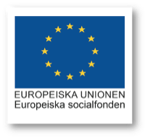 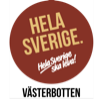 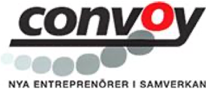 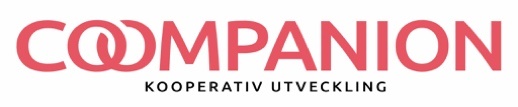 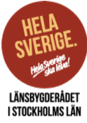 